  MODULO DI RICHIESTA DI ORDINE 
  DI LAVORO EDILE STAMPABILE 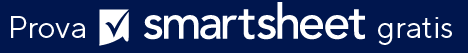 Nome dell'aziendaNome dell'aziendaIL TUO LOGOIL TUO LOGO123 Company Address Drive123 Company Address DriveIL TUO LOGOIL TUO LOGOFourth Floor, Suite 412Fourth Floor, Suite 412IL TUO LOGOIL TUO LOGOCompany City, NY 11101Company City, NY 11101IL TUO LOGOIL TUO LOGO321-654-9870321-654-9870IL TUO LOGOIL TUO LOGOIndirizzo e-mailIndirizzo e-mailIL TUO LOGOIL TUO LOGOORDINE DI LAVOROORDINE DI LAVORONOME DEL RICHIEDENTEINDIRIZZO DELLA SEDETELEFONOINDIRIZZO DELLA SEDEE-MAILINDIRIZZO DELLA SEDELIVELLO DI PRIORITÀDATA E ORA DELL'ORDINEDATA RICHIESTADATA DELLA CONSEGNALAVORO ASSEGNATO ALAVORO FATTURATO ADESCRIZIONE DELLA RICHIESTADESCRIZIONE DELLA RICHIESTADESCRIZIONE DELLA RICHIESTADESCRIZIONE DELLA RICHIESTADESCRIZIONE DEL LAVORO COMPLETATODESCRIZIONE DEL LAVORO COMPLETATODESCRIZIONE DEL LAVORO COMPLETATODESCRIZIONE DEL LAVORO COMPLETATOSPIEGAZIONE DEL LAVORO NON COMPLETATOSPIEGAZIONE DEL LAVORO NON COMPLETATOSPIEGAZIONE DEL LAVORO NON COMPLETATOSPIEGAZIONE DEL LAVORO NON COMPLETATOLAVORO COMPLETATO DADATALAVORO APPROVATO 
DADATADICHIARAZIONE DI NON RESPONSABILITÀQualsiasi articolo, modello o informazione sono forniti da Smartsheet sul sito web solo come riferimento. Pur adoperandoci a mantenere le informazioni aggiornate e corrette, non offriamo alcuna garanzia o dichiarazione di alcun tipo, esplicita o implicita, relativamente alla completezza, l’accuratezza, l’affidabilità, l’idoneità o la disponibilità rispetto al sito web o le informazioni, gli articoli, i modelli o della relativa grafica contenuti nel sito. Qualsiasi affidamento si faccia su tali informazioni, è pertanto strettamente a proprio rischio.